Принято                                                                            Утверждаю_______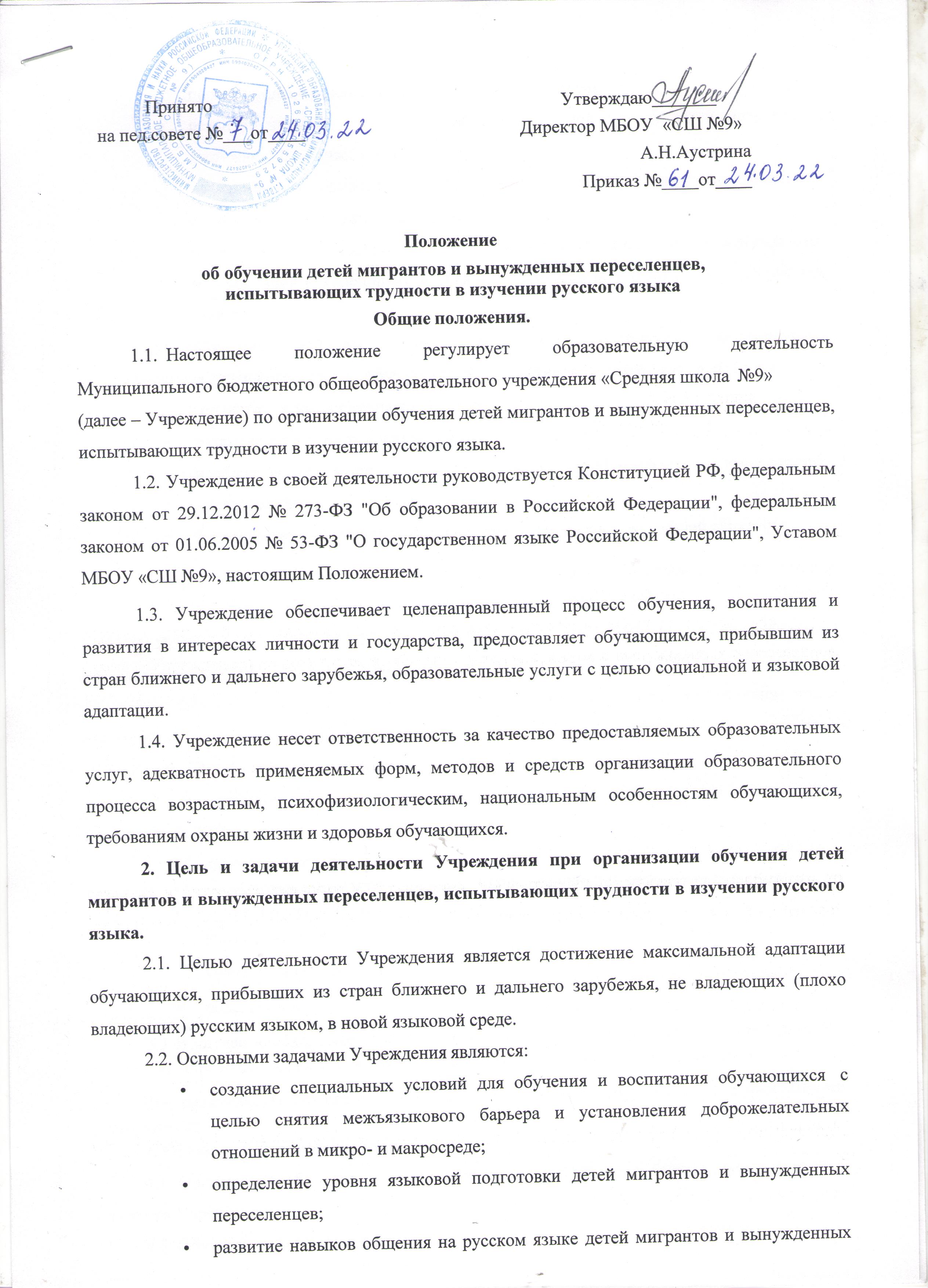 на пед.совете №___от____                                               Директор МБОУ  «СШ №9»А.Н.АустринаПриказ №____от____Положение об обучении детей мигрантов и вынужденных переселенцев, испытывающих трудности в изучении русского языка Общие положения.Настоящее положение регулирует образовательную деятельность Муниципального бюджетного общеобразовательного учреждения «Средняя школа  №9»	 (далее – Учреждение) по организации обучения детей мигрантов и вынужденных переселенцев, испытывающих трудности в изучении русского языка.Учреждение в своей деятельности руководствуется Конституцией РФ, федеральным законом от 29.12.2012 № 273-ФЗ "Об образовании в Российской Федерации", федеральным законом от 01.06.2005 № 53-ФЗ "О государственном языке Российской Федерации", Уставом МБОУ «СШ №9», настоящим Положением.Учреждение обеспечивает целенаправленный процесс обучения, воспитания и развития в интересах личности и государства, предоставляет обучающимся, прибывшим из стран ближнего и дальнего зарубежья, образовательные услуги с целью социальной и языковой адаптации.Учреждение несет ответственность за качество предоставляемых образовательных услуг, адекватность применяемых форм, методов и средств организации образовательного процесса возрастным, психофизиологическим, национальным особенностям обучающихся, требованиям охраны жизни и здоровья обучающихся.Цель и задачи деятельности Учреждения при организации обучения детей мигрантов и вынужденных переселенцев, испытывающих трудности в изучении русского языка.Целью деятельности Учреждения является достижение максимальной адаптации обучающихся, прибывших из стран ближнего и дальнего зарубежья, не владеющих (плохо владеющих) русским языком, в новой языковой среде.Основными задачами Учреждения являются:создание специальных условий для обучения и воспитания обучающихся с целью снятия межъязыкового барьера и установления доброжелательных отношений в микро- и макросреде;определение уровня языковой подготовки детей мигрантов и вынужденных переселенцев;развитие навыков общения на русском языке детей мигрантов и вынужденных переселенцев в обиходно-бытовой и учебной сферах;развитие навыков русской устной и письменной речи у детей мигрантов и вынужденных переселенцев;овладение обучающимися – детьми мигрантов и вынужденных переселенцев – правилами чтения, произношения;психологическая подготовка обучающихся детей мигрантов и вынужденных переселенцев к успешному изучению предметов школьного цикла на русском языке;обучение учащихся взаимодействию и сотрудничеству, формирование социального опыта обучающихся, социальная и языковая адаптация детей мигрантов и вынужденных переселенцев;развитие целостного восприятия окружающего мира, представлений о человеке и обществе, обогащение лексического запаса детей мигрантов и вынужденных переселенцев;формирование элементарной эрудиции обучающегося, его общей культуры;социализация обучающихся, воспитание эмоционально-положительного взгляда на жизнь, формирование нравственных и эстетических чувств.Порядок организации обучения детей мигрантов и вынужденных переселенцев, испытывающих трудности в изучении русского языка.Обучение начинается на основании приказа директора Учреждения после проведения входного тестирования для определения уровня владения русским языком и выбора дальнейшего маршрута обучения;В состав комиссии по проведению тестирования детей мигрантов и вынужденных переселенцев, испытывающих трудности в изучении русского языка, входят:директор школы;заместитель директора Учреждения по коррекционно- развивающей работе;учителя русского языка и литературы;учителя математики;учителя начальных классов;педагог-психолог3.3 В случае необходимости комиссия может рекомендовать учащемуся пройти ПМПК или определить класс его обучения на ступень (или несколько ступеней) ниже.Все специалисты осуществляют свою деятельность в соответствии с должностными инструкциями.Организация образовательного процесса.Организация образовательного процесса осуществляется в соответствии с приказом директора Учреждения.Обучение ведется на русском языке.Организация образовательного процесса регламентируется образовательной программой; учебным планом с указанием предметного содержания и нагрузки, а также расписанием занятий.Обучение может осуществляется как в классе, так и индивидуально (при наличии медицинского заключения) .